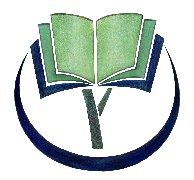   Přihláška do předškoličky v ZŠ Generála Janouška, Dygrýnova 1006     Jméno dítěte:____________________________________     Mateřská škola: __________________________________     Vyberte termín/y návštěvy předškoličky a označte:                       6.3.              13.3.                  20.3.     Zákonný zástupce (čitelně): _________________________     Telefon:  _______________________________________     Podpis zákonného zástupce: ________________________     (Vyplněnou přihlášku doneste co nejdříve na vrátnici naší školy. Děkujeme.)